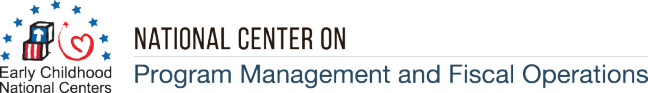 OMB Control Number: 	0970-0401   Expiration Date:    	06/30/2024  Thank you for participating in the Region III Recruit, Retain, Sustain series. To help ensure the quality of our services, we ask that you complete the following feedback survey. This brief survey is voluntary, and all feedback will be kept private. To further protect your privacy please refrain from including personally identifiable information in open-ended responses. Please note that some survey items use a multi-point scale. If you are taking the survey on your phone, you may have to scroll down to see the entire scale. When finished, click the "Submit" button at the bottom of the final page to record your responses. You are free to move throughout the survey and change responses until you click "Submit".THE PAPERWORK REDUCTION ACT OF 1995 (Pub. L. 104-13)

The purpose of this information collection is to improve future service delivery. Public reporting burden for this collection of information is estimated to average 10 minutes per respondent, including the time for reviewing instructions, gathering and maintaining the data needed, and reviewing the collection of information. This is a voluntary collection of information. An agency may not conduct or sponsor, and a person is not required to respond to, a collection of information subject to the requirements of the Paperwork Reduction Act of 1995, unless it displays a currently valid OMB control number. The OMB # is 0970-0401 and the expiration date is 06/30/2024. If you have any comments on this collection of information, please contact Alma Bartnik at abartnik@donahue.umass.edu.Overall Experience with Region III Recruit, Retain, Sustain SeriesQ1. What is your primary organizational affiliation?Head Start or Early Head Start Grantee/RecipientNot a Head Start or Early Head Start Grantee/RecipientI’m not sure[Q2a only displayed if “Head Start or Early Head Start Grantee/Recipient” is selected in Q1. Drilldown options in italics and green font for each response category in Q2a will are only displayed if associated response option is selected.]Q2a. What is your primary role within your organization? CEO, CFO, or ExecutiveDirector (please specify) Program Director of Head Start or Early Head Start programCenter DirectorSite DirectorAssistant Director or Associate Director (please specify)_________________Manager or Coordinator (please specify)FiscalEducationHealthMental HealthNutritionDisability ServicesInfants and ToddlersFamily ServicesNon-Managerial Fiscal/Accounting StaffFamily Advocate / Family ServicesOther (please specify)Governing Body (i.e., Board of Directors)Tribal CouncilPolicy CouncilSpecialist or Consultant (please specify)FiscalEducationHealthMental HealthNutritionDisability ServicesInfants and ToddlersFamily ServicesProgram Support or Administrative AssistantTeacherCoach / MentorHome VisitorParent / GuardianVolunteerOther ________________[Q2b only displayed if “Not a Head Start or Early Head Start Grantee/Recipient” is selected in Q1. Drilldown options in italics and green font for each response category in Q2b will are only displayed if associated response option is selected.]Q2b. What is your primary role within your organization? Federal Staff (please specify)Central OfficeRegional OfficeRegional TTA Team/SpecialistOther (please specify)State Head Start Collaboration OfficeState Agency StaffState Head Start AssociationRegional Head Start AssociationNational Head Start AssociationOffice of Child Care (please specify)Contracting OfficerRegional OfficeState Capacity Building Center (SCBC)[Q2c only displayed if “I’m not sure” is selected in Q1.]Q2c. What is your primary role within your organization? Respondent would see all the above as shown in Q2a and Q2b.Q3. How many years have you served in this role?Less than 1 year1 to 4 years5 to 9 years10 or more yearsQ4. Please check all of the training sessions and cohort meetings within this series that you attended.Recruitment Training				September 28, 2021Cohort Meeting #1				October 13, 2021Recruitment Deeper Dive	Training			November 3, 2021Cohort Meeting #2	 			December 1, 2021Retention and Wellness Training	 		December 15, 2021Cohort Meeting #3				January 19, 2021Retention and Wellness Deeper Dive Training	February 9, 2022	Cohort Meeting #4				March 2, 2022Succession Planning Training	 		March 16, 2022Cohort Meeting #5		 		April 13, 2022Succession Planning Deeper Dive Training		May 25, 2022 Cohort Meeting #6				June 8, 2022The following questions ask about what you learned from the training sessions offered during this series.  Please think about the training sessions that you attended. [Display if Q5 and Q6 if respondent indicated that they attended Recruitment Training or Recruitment Deeper Dive Training in Q4.] Q5. In thinking about the Recruitment session(s) you attended, please indicate the extent to which your knowledge level and work has changed as a result of participating in this series. Q6. As a result of your participation in the Recruitment session(s) and related cohort meetings (if applicable), to what extent were you able to:[Display Q7 if respondent indicates “not at all” in response to any item in Q6.]Q7. What factors inhibited your development and implementation of these changes and/or strategies? ________________________________________________________________________________________________________________________________________________________________________________[Display Q8 and Q9  if respondent indicated that they attended Retention and Wellness Training or Retention Deeper Dive Training in Q4.]Q8. In thinking about the Retention and Wellness session(s) you attended, please indicate the extent to which your knowledge level and work has changed as a result of participating in this series.Q9. As a result of your participation in the Retention and Wellness training(s) and the related cohort meetings (if applicable), to what extent were you able to: [Display Q10 if respondent indicates “not at all” in response to any item in Q9. ]Q10. What factors inhibited your development and implementation of these changes and/or strategies? ________________________________________________________________________________________________________________________________________________________________________________[Display Q11 and Q12 if respondent indicated that they attended Succession Planning Training or Succession Planning Deeper Dive Training in Q4.] Q11. In thinking about the Succession Planning training(s) you attended, please indicate the extent to which your knowledge level and work has changed as a result of participating in this series.Q12. As a result of your participation in the Succession Planning trainings and related cohort meetings (if applicable), to what extent were you able to: [Display Q13 if respondent indicates “no” to any item in Q12. ]Q13. What factors inhibited your development and implementation of these changes and/or strategies?________________________________________________________________________________________Peer Cohort Meetings[Display Q14 if respondent reported attending one or more of the cohort meetings in Q4.] The following questions ask about the Peer Cohort Meetings that took place as part of this series.  Please think about the cohort meeting(s) that you attended. Q14. In thinking about the Peer Learning Cohort meeting(s): Overall Satisfaction Questions: Q15. Please think about the Region III series overall. That is, please think about ALL of the trainings and cohort meetings that you have attended as part of this series. Open-Ended Feedback on the Series Q16. Please share how your Human Resources practices have changed as a result of taking part in the series. Be sure to provide two or three specific examples of these changes. If your practices have not changed, please elaborate.Q17. What is the most beneficial change you have made in your work as a result of your participation in this series? Q18. With regard to the structure of the series —alternating training sessions and cohort meetings—what worked well? What did not work well?Q19. If you were to participate in this type of series again, what would you change about it? This could include the changes to the series structure, training content, cohort meetings, presentation styles, etc. To a large extentTo a moderate extentTo a small extentNot at all NAa. I increased my awareness of recruitment issues.b. I learned about different approaches and tools for recruiting staff. c. The resources and materials related to staff recruitment were useful to me.d. I have incorporated concepts I learned about recruitment into my work. To a large extentTo a moderate extentTo a small extentNot at all NAa. Identify short-term strategies for staff recruitmentb. Implement short-term strategies for staff recruitmentc. Identify long-term strategies for staff recruitment d. Implement long-term strategies for staff recruitment To a large extentTo a moderate extentTo a small extentNot at all NAa. I learned more about staff retention and wellness issues.b. I learned about different approaches for retaining staff.c. The resources and materials related to staff retention and wellness were useful to me.d. I have incorporated concepts I learned about retention and wellness into my work. To a large extentTo a moderate extentTo a small extentNot at all NAa. Identify short-term strategies for staff retention and wellnessb. Implement short-term strategies for staff retention and wellnessc. Identify long-term strategies for staff retention and wellnessd. Implement long-term strategies for staff retention and wellnessTo a large extentTo a moderate extentTo a small extentNot at all NAa. I became more aware of the importance of succession planning.  b. I learned about different approaches for succession planning. c. The resources and materials related to succession planning were useful to me. d. I have incorporated concepts I learned about succession planning into my work. YesPartiallyNoNAa. Initiate a succession planning process b. Enhance a succession planning processThe Peer Learning Cohort meetings…Strongly agreeAgreeDisagreeStrongly disagreeUnsureNAa. Allowed me to exchange ideas with other members of the Head Start community.b. Informed the development of strategies for my organization. c. Helped me think about how I would implement the strategies within my organization.d. Were a valuable component of this training series.   Strongly agreeAgreeDisagreeStrongly disagreeNAa. I feel more confident in my knowledge of recruitment strategies. b. I feel more confident in my knowledge of retention strategies. c. I feel more confident in my ability to identify and implement necessary changes in Human Resources practices. d. I shared the information I learned during this series with other members of my organization. e. I was satisfied with the overall quality of the training sessions offered during the series.  f. I was satisfied with the overall quality of the cohort meetings offered during the series. 